Horsley Zone 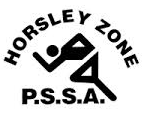 Girls Football Team 2020Coach: Marc AttertonSchool: Governor Philip King Public SchoolThe SSW Carnival is to be held at Ireland Park, Memorial Avenue LiverpoolonTuesday 24th MarchSchoolStudentCecil HillsFrida KarberisCecil HillsTalia MichaelCecil HillsAlyssia LunaCecil HillsLiana LuongCecil HillsCatalina WyrzynskiCecil HillsSofiya HamdamCecil HillsNoor HamdanKing ParkAngela YousifKing ParkHope CleurKing ParkJessica AveryFairfield HeightsKrasteen YakoBossley ParkBelinda VasquezGPKGabriella KhanishoGPKElodie Nona